A la rencontre des Chasseurs Gardois ...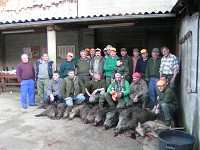 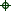 Chasser à l'ESTRECHURE ……


Aux contreforts de la corniche cévenole , après St Jean du Gard , existe une chasse comme on les aime…..
Vous ne voyez pas ce que je veux dire ?
Laissez-moi vous en expliquer la recette en quelques mots !
Vous prenez tout d'abord un biotope montagneux , particulièrement protégé d'incursions "étrangères" de toute nature, aux failles et aux combes tapissées d'un mélange de résineux , de châtaigniers , de chênes verts et de "roubles", aptes tant au couvert et à la nourriture ...qu'aux amours de nos chers suidés !
Vous y ajoutez une équipe de tout âge et condition sociale , très ouverte aux jeunes générations, animée par le seul plaisir d'être ensemble et de pérenniser un certain art de vivre ....
Si, de plus, vous relevez le goût de la recette, de quelques règles de gestion simples mais fermement appliquées et l'arrosez d'une convivialité de tous les instants ……
Vous obtiendrez ce qui peut se faire de bien , dans le panorama de la «  cynégetie » gardoise .
Vous ne me croyez toujours pas ?
Dommage, à l'Estréchure , ils vous saluent bien !!!!!
PPH